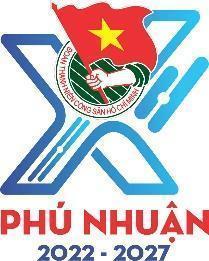 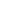 * Ghi chú: Lịch công tác tuần thay cho Thư mời đối với nội bộ cơ quan Quận Đoàn – Nhà Thiếu nhi.- Câu lạc bộ - Đội nhóm năng khiếu sinh hoạt vào Thứ 7, Chủ nhật hàng tuần.- Đề nghị các Ban, khối Quận Đoàn - Nhà Thiếu nhi khi thay đổi hoặc phát sinh lịch hoạt động đã đăng ký cần thông báo cho Văn phòng trước 01 đến 02 ngày để ghi nhận, nắm thông tin. BAN THƯỜNG VỤ QUẬN ĐOÀNNGÀYGIỜNỘI DUNG – THÀNH PHẦNĐỊA ĐIỂMThứ Hai18-7Cả ngày- Chương trình “Vì người bạn ngoại thành” - Tình nguyện xây dựng nông thôn mới năm 2022 (BCH các chiến dịch tình nguyện hè, các đồng chí được phân công và cơ sở)Huyện Cần GiờThứ Hai18-7Cả ngày- Tiếp các đoàn Tỉnh thành về dự Hội nghị trù bị Festival về nơi lưu trú tại quận Phú Nhuận (Đ/c M.Thảo, Hiếu)Quận Phú NhuậnThứ Hai18-714g00- Tổ công tác kiểm tra tiến độ việc thực hiện các phong trào theo Thông báo số 108/TB-BCĐ ngày 01/6/2022 của BCĐ phong trào “toàn dân đoàn kết xây dựng đời sống văn hóa” quận tại UBND Phường 7 (Đ/c P.Thảo)UBND.P7Thứ Hai18-714g00- Hội nghị BCH Hội LHPN quận kỳ họp thứ 3, nhiệm kỳ 2021-2026 (Đ/c Yến)Thứ Ba19-7Cả ngày- Tiếp các đoàn Tỉnh thành về dự Hội nghị trù bị Festival về nơi lưu trú tại quận Phú Nhuận (Đ/c M.Thảo, Hiếu)Quận Phú NhuậnThứ Ba19-708g00- Hội nghị Sơ kết 5 năm thực hiện Quyết định 935,936 và 994 của Ban Thường vụ Thành ủy (Đ/c P.Thảo)Hội trườngUBMTTQVN QuậnThứ Ba19-708g00- Tổ công tác kiểm tra tiến độ việc thực hiện các phong trào theo Thông báo số 108/TB-BCĐ ngày 01/6/2022 của BCĐ phong trào “toàn dân đoàn kết xây dựng đời sống văn hóa” quận tại UBND Phường 9 (Đ/c T.Trí)UBND.P9Thứ Ba19-708g00- Hội nghị trù bị festival Nhà thiếu nhi toàn quốc lần thứ VII năm 2022 (Đ/c M.Thảo) NTN/TPThứ Ba19-708g00Tham dự Lễ kết nạp Đảng chiến sĩ tình nguyện Mùa Hè Xanh (Đ/c Vẹn, Phát)UBND/P10Thứ Ba19-709g00- Tập phút truyền thống 27/7 cho lực lượng cơ sở (Đ/c M.Thảo, cơ sở)Sảnh CThứ Ba19-714g00- Hội nghị chuyên đề 35 (Đ/c M.Tấn, T.Trí, Yến, Hiếu, Vẹn, Phát)HT/QUThứ Ba19-714g00- Tổ công tác kiểm tra tiến độ việc thực hiện các phong trào theo Thông báo số 108/TB-BCĐ ngày 01/6/2022 của BCĐ phong trào “toàn dân đoàn kết xây dựng đời sống văn hóa” quận tại UBND Phường 8 (Đ/c Đông)UBND.P8Thứ Ba19-714g00- Dự Hội nghị báo cáo chuyên đề (Đ/c P.Thảo, M.Tấn, T.Trí)HT/UBThứ Ba19-714g00- Tập phút truyền thống 27/7 cho lực lượng nhóm múa chính (Đ/c M.Thảo, cơ sở)Sảnh C và phòng múaThứ Ba19-714g00Hỗ trợ chỉnh sửa nội dung phim phục vụ chương trình họp mặt 27/7 (Đ/c Châu)UB/QThứ Ba19-716g00- Họp BGĐ và các Khoa NTNPhòng BTThứ Tư20-706g30- Viếng nghĩa trang liệt sĩ Thành phố nhân kỷ niệm 75 năm Ngày thương binh liệt sĩ (Đ/c Yến và cơ sở)Tập trung tại TTVH/Q Thứ Tư20-708g00- Tổ công tác kiểm tra tiến độ việc thực hiện các phong trào theo Thông báo số 108/TB-BCĐ ngày 01/6/2022 của BCĐ phong trào “toàn dân đoàn kết xây dựng đời sống văn hóa” quận tại UBND Phường 11 (Đ/c P.Thảo)UBND.P11Thứ Tư20-709g00- Tập phút truyền thống 27/7 cho lực lượng cơ sở (Đ/c M.Thảo, cơ sở)Sảnh CThứ Tư20-710g30- Họp giao ban Ban Thường vụ, Trưởng Phó BanPhòng BTThứ Tư20-714g00- Tổ công tác kiểm tra tiến độ việc thực hiện các phong trào theo Thông báo số 108/TB-BCĐ ngày 01/6/2022 của BCĐ phong trào “toàn dân đoàn kết xây dựng đời sống văn hóa” quận tại UBND Phường 13 (Đ/c P.Thảo)UBND.P13Thứ Tư20-714g00- Tập phút truyền thống 27/7 cho lực lượng nhóm múa chính (Đ/c M.Thảo, cơ sở)Sảnh C và phòng múaThứ Tư20-715g00- Tập huấn trại sinh trại rèn luyện Bậc 1 (Hội LHTN, cơ sở)Phòng họpThứ Tư20-716g00- Tổng kiểm tra công tác chuẩn bị Chương trình trao tặng kinh phí xây dựng nhà tình nghĩa, nhà tình thương, trợ giúp xã hội, học bổng, thẻ BHYT và phương tiện sinh kế cho hộ người có công với cách mạng, hộ nghèo, hộ cận nghèo năm 2022 (Đ/c P.Thảo)CLB TDTT Rạch MiễuThứ Năm21-7Cả ngày- Học kỳ kỹ năng (Đ/c Yến và các đồng chí được phân công)Quận đoànThứ Năm21-708g00- Chương trình trao tặng kinh phí xây dựng nhà tình nghĩa, nhà tình thương, trợ giúp xã hội, học bổng, thẻ BHYT và phương tiện sinh kế cho hộ Người có công với cách mạng, hộ nghèo, hộ cận nghèo năm 2022 (Đ/c P.Thảo)CLB TDTT Rạch MiễuThứ Năm21-708g00- Tổ công tác kiểm tra tiến độ việc thực hiện các phong trào theo Thông báo số 108/TB-BCĐ ngày 01/6/2022 của BCĐ phong trào “toàn dân đoàn kết xây dựng đời sống văn hóa” quận tại UBND Phường 15 (Đ/c T.Trí)UBND.P15Thứ Năm21-708g00- Hội nghị toàn quốc nghiên cứu, học tập, quán triệt nghị quyết Hội nghị lần thứ năm BCH TW Đảng khoá XIII (Đ/c Tấn)HT/UBThứ Năm21-709g00Tập phút truyền thống 27/7 cho lực lượng cơ sở (Đ/c M.Thảo, cơ sở)Sảnh CThứ Năm21-714g00- Tổ công tác kiểm tra tiến độ việc thực hiện các phong trào theo Thông báo số 108/TB-BCĐ ngày 01/6/2022 của BCĐ phong trào “toàn dân đoàn kết xây dựng đời sống văn hóa” quận tại UBND Phường 17 (Đ/c P.Thảo)UBND.P17Thứ Năm21-714g00- Tập phút truyền thống 27/7 cho lực lượng nhóm múa chính (Đ/c M.Thảo, cơ sở)Sảnh C và phòng múaThứ Năm21-714g00- Sinh hoạt CLB nghi lễ (Khoa CT-PPCT Đội Nhà Thiếu nhi)Sảnh AThứ Sáu22-7Cả ngàyHọc kỳ kỹ năng (Đ/c Yến và các đồng chí được phân công)Quận đoànThứ Sáu22-713g30Tham dự Đại hội đại biểu Đoàn TNCS Hồ Chí Minh Huyện Tân Trụ lần thứ XI, nhiệm kỳ 2022 – 2027 (Đ/c M.Thảo)Huyện Tân TrụThứ Sáu22-714g00Tham dự tiếp xúc cử tri sau Kỳ họp thứ 6, HĐND Thành phố khóa X (Đ/c M.Tấn)Hội trường TTCT QuậnThứ Sáu22-715g00Họp Hội nghị sơ kết hoạt động hè và giao ban Ban Chỉ đạo hè Quận (P.Thảo, M.Thảo, Yến. nhật)Phòng họpThứ Bảy23-79g00- Sinh hoạt CLB nghi lễ (Khoa CT-PPCT Đội Nhà Thiếu nhi)Sảnh AThứ Bảy23-710g00Duyệt phút truyền thống phục vụ họp mặt kỷ niệm 75 năm Ngày Thương binh – Liệt sĩ (27/7/1974 – 27/7/2022) (Đ/c P.Thảo, M.Thảo)HT/UB.QChủ nhật24-7Cả ngàyNgày cao điểm Chủ nhật xanh lần thứ 146 (Ban MT-ANQP-ĐBDC và cơ sở)Cơ sởChủ nhật24-714g30- Sinh hoạt đội ca múa (Khoa Thẩm Mỹ nghệ thuật NTN)Nhà Thiếu nhiChủ nhật24-715g00- Sinh hoạt CLB kỹ năng, và CLB phụ trách Măng non (Khoa CT-PPCT Đội Nhà Thiếu nhi)Phòng B1/NTN- Đ/c Phát học ĐH: Sáng thứ 2, Chiều Thứ 5 và thứ 6.- Đ/c Nhật học ĐH: Chiều thứ 3, 5, 7.- Đ/c Thanh Thảo học ĐH: Chiều các ngày trong tuần.